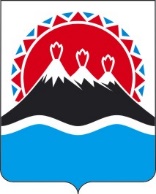 П О С Т А Н О В Л Е Н И ЕПРАВИТЕЛЬСТВА  КАМЧАТСКОГО КРАЯ                   г. Петропавловск-КамчатскийПРАВИТЕЛЬСТВО ПОСТАНОВЛЯЕТ:1. Внести в приложение к постановлению Правительства Камчатского края от 20.02.2020 № 66-П «Об утверждении Перечня рыболовных участков на территории Камчатского края» изменение согласно приложению к настоящему постановлению.2. Настоящее постановление вступает в силу после дня его официального опубликования.Изменение в приложение к постановлению Правительства Камчатского краяот 20.02.2020 № 66-П «Об утверждении Перечня рыболовных участков на территории Камчатского края»Перечень рыболовных участков на территории Камчатского края дополнить следующими рыболовными участками:«    *- Система координат - WGS-84                  ».[Дата регистрации]№[Номер документа]О внесении изменения в приложение к постановлению Правительства Камчатского края от 20.02.2020 № 66-П                        «Об утверждении Перечня рыболовных участков на территории Камчатского края»Председатель Правительства Камчатского края[горизонтальный штамп подписи 1]Е.А. ЧекинПриложение к постановлению Правительства Камчатского края от _______________ № ___________                  Рыболовные участки, расположенные во внутренних водах, за исключением внутренних морских вод                 Рыболовные участки, расположенные во внутренних водах, за исключением внутренних морских вод                 Рыболовные участки, расположенные во внутренних водах, за исключением внутренних морских вод                 Рыболовные участки, расположенные во внутренних водах, за исключением внутренних морских вод                 Рыболовные участки, расположенные во внутренних водах, за исключением внутренних морских вод№  участкаНаименование водного объектаРазмеры участкаГраницы участка*Вид рыболовства12345Петропавловско-Командорская подзона, Мильковский муниципальный районПетропавловско-Командорская подзона, Мильковский муниципальный районПетропавловско-Командорская подзона, Мильковский муниципальный районПетропавловско-Командорская подзона, Мильковский муниципальный районПетропавловско-Командорская подзона, Мильковский муниципальный район1182река КамчаткаПлощадь – 365,5 га.Длина - 21500 м.- точка 1 - 55° 26' 46" с.ш. - 159° 40' 23" в.д.;- точка 2 - 55° 26' 37" с.ш. - 159° 30' 01" в.д.;- точка 3 - 55° 26' 32" с.ш. - 159° 30' 08" в.д.;- точка 4 - 55° 26' 40" с.ш. - 159° 40' 27" в.д.Акватория водоема, ограниченная последовательно соединенной линией: от точки 1 до точки 2 по береговой линии, далее от точки 2 до точки 3 по прямой линии, далее от точки 3 до точки 4 по береговой линии, далее от точки 4 до точки 1 по прямой линии. Границы участка установлены в пределах акватории водоема, за исключением участков суши.организация любительского рыболовства1183Река Николка 1-яПлощадь – 24,4 га.Длина - 12200 м.- точка 1 - 55° 26' 27" с.ш. - 159° 39' 53" в.д.;- точка 2 - 55° 23' 31" с.ш. - 159° 35' 43" в.д.;- точка 3 - 55° 23' 28" с.ш. - 159° 35' 40" в.д.;- точка 4 - 55° 26' 29" с.ш. - 159° 39' 53" в.д.Акватория водоема, ограниченная последовательно соединенной линией: от точки 1 до точки 2 по береговой линии, далее от точки 2 до точки 3 по прямой линии, далее от точки 3 до точки 4 по береговой линии, далее от точки 4 до точки 1 по прямой линии. Границы участка установлены в пределах акватории водоема, за исключением участков суши.организация любительского рыболовства